РЕШЕНИЕ	В соответствии с Решением Городской Думы Петропавловск-Камчатского городского округа от 26.06.2013 № 90-нд «О порядке регулирования отношений, связанных с формированием, финансовым обеспечением наказов избирателей в Петропавловск-Камчатском городском округе и контролем за их выполнением», Городская Дума Петропавловск-Камчатского городского округаРЕШИЛА:1. Утвердить перечень наказов избирателей Петропавловск-Камчатского городского округа на 2017 год, поступивших депутатам Городской Думы Петропавловск-Камчатского городского округа, согласно приложению к настоящему решению. 2. Направить перечень наказов избирателей Петропавловск-Камчатского городского округа на 2017 год, поступивших депутатам Городской Думы Петропавловск-Камчатского городского округа, Главе администрации Петропавловск-Камчатского городского округа для включения представленных в перечне мероприятий в проект бюджета Петропавловск-Камчатского городского округа на очередной финансовый год и плановый период.3. Направить настоящее решение в газету «Град Петра и Павла» для опубликования и разместить на официальном сайте Городской Думы Петропавловск-Камчатского городского округа в информационно-телекоммуникационной сети «Интернет».Приложение к решению Городской Думы Петропавловск-Камчатского 
городского округа                                                                                                               									    от 24.08.2016 № 1055-рПеречень наказов избирателей Петропавловск-Камчатского городского округа на 2017 год, 
поступивших депутатам Городской Думы Петропавловск-Камчатского городского округаИсточником финансирования наказов избирателей является бюджет Петропавловск-Камчатского городского округа. 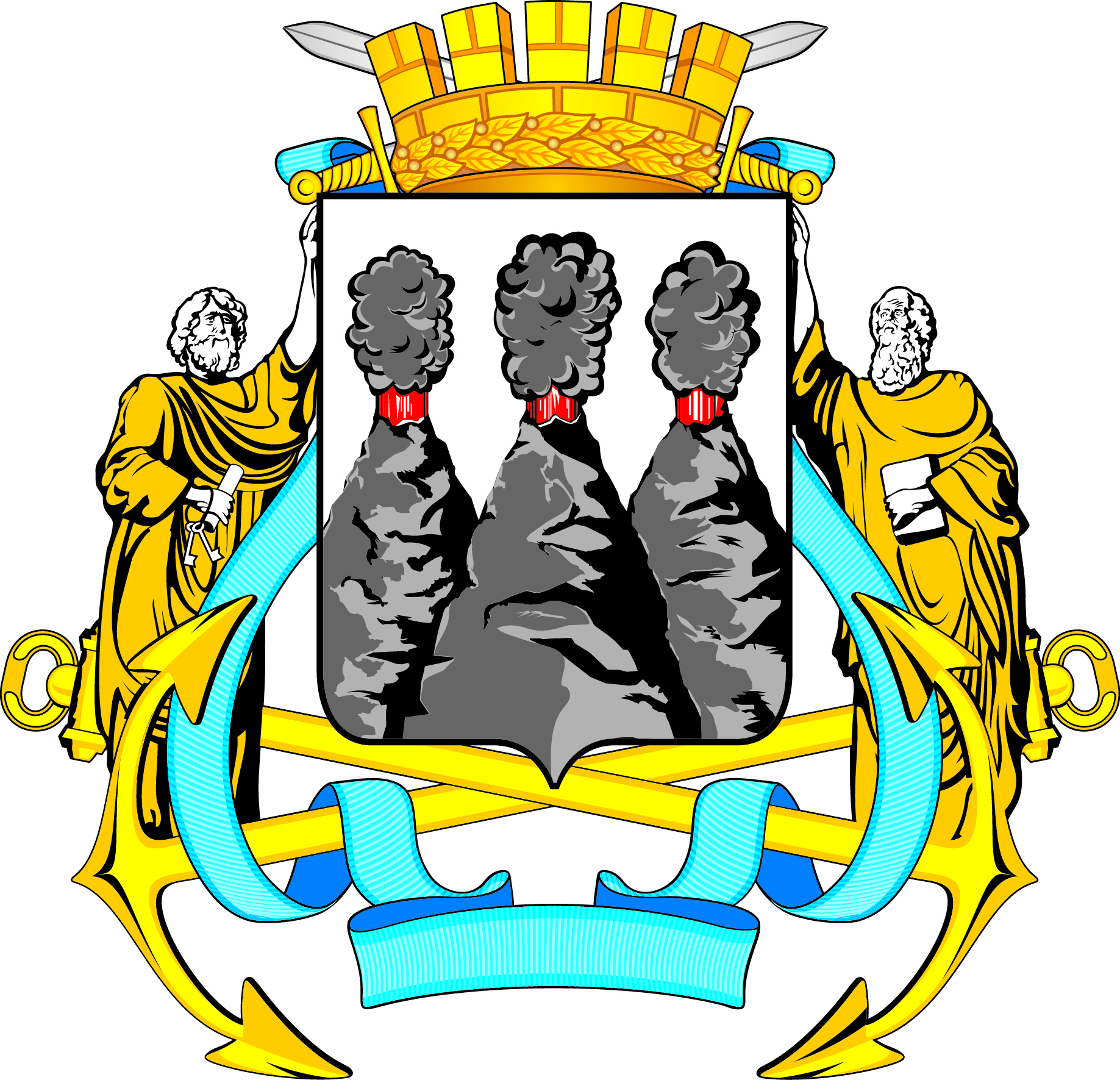 ГОРОДСКАЯ ДУМАПЕТРОПАВЛОВСК-КАМЧАТСКОГО ГОРОДСКОГО ОКРУГАот 24.08.2016 № 1055-р49-я сессияг.Петропавловск-КамчатскийОб утверждении перечня наказов избирателей Петропавловск-Камчатского городского округа на 2017 год, поступивших депутатам Городской Думы Петропавловск-Камчатского городского округаГлава Петропавловск-Камчатского  городского округа, исполняющий  полномочия председателя Городской Думы К.Г. Слыщенко№ п/пФамилия, имя, отчество депутата Содержание наказаОбъем финансирования в рубляхГлавный распорядитель бюджетных средств11.Агеев В.А.Гнездилов Д.А.Кирносенко А.В.Приобретение компьютерной техники для муниципального бюджетного учреждения дополнительного образования «Центр внешкольной работы»320 000Управление образования  администрации Петропавловск-Камчатского городского округа11.Агеев В.А.Гнездилов Д.А.Кирносенко А.В.Установка теневых навесов в муниципальном автономном образовательном учреждении «Средняя общеобразовательная школа № 33 с углубленным изучением отдельных предметов»500 000Управление образования  администрации Петропавловск-Камчатского городского округа11.Агеев В.А.Гнездилов Д.А.Кирносенко А.В.Установка спортивной (подростковой) площадки по адресу улица Автомобилистов, дом 23430 000Управление образования  администрации Петропавловск-Камчатского городского округа11.Агеев В.А.Гнездилов Д.А.Кирносенко А.В.Установка спортивной площадки и малых спортивных форм на территории муниципального бюджетного дошкольного образовательного учреждения «Детский сад № 15 комбинированного вида»250 000Управление образования  администрации Петропавловск-Камчатского городского округа22.Калашников В.Ю.Рыкова И.В.Ремонт музыкального зала в муниципальном автономном дошкольном образовательном учреждении «Детский сад № 1 комбинированного вида»200 000Управление образования  администрации Петропавловск-Камчатского городского округа22.Калашников В.Ю.Рыкова И.В.Приобретение оргтехники для муниципального бюджетного дошкольного образовательного учреждения «Детский сад № 19 комбинированного вида»100 000Управление образования  администрации Петропавловск-Камчатского городского округа22.Калашников В.Ю.Рыкова И.В.Приобретение мебели и проведение ремонтных работ в помещениях муниципального бюджетного образовательного учреждения «Средняя школа № 24»250 000Управление образования  администрации Петропавловск-Камчатского городского округа22.Калашников В.Ю.Рыкова И.В.Приобретение авиабилетов для участия 
во всероссийском конкурсе в 2017 году и приобретение тканей на пошив костюмов для хореографического ансамбля «Изюминка» муниципального автономного образовательного учреждения «Средняя школа № 3 имени А.С. Пушкина»250 000Управление образования  администрации Петропавловск-Камчатского городского округа22.Калашников В.Ю.Рыкова И.В.Приобретение мебели для учебных кабинетов  муниципального бюджетного общеобразовательного учреждения «Основная школа № 5»200 000Управление образования  администрации Петропавловск-Камчатского городского округа3.Комиссаров В.В.Смирнов С.И.Тамбовская Я.Т.Приобретение посуды в школьную столовую для муниципального автономного общеобразовательного учреждения «Средняя школа № 43»150 000Управление образования  администрации Петропавловск-Камчатского городского округа3.Комиссаров В.В.Смирнов С.И.Тамбовская Я.Т.Текущий ремонт муниципального бюджетного общеобразовательного учреждения «Средняя школа 
№ 11»300 000Управление образования  администрации Петропавловск-Камчатского городского округа3.Комиссаров В.В.Смирнов С.И.Тамбовская Я.Т.Текущий ремонт муниципального бюджетного общеобразовательного учреждения «Средняя школа 
№ 7»150 000Управление образования  администрации Петропавловск-Камчатского городского округа3.Комиссаров В.В.Смирнов С.И.Тамбовская Я.Т.Текущий ремонт муниципального бюджетного общеобразовательного учреждения «Средняя школа 
№ 35»150 000Управление образования  администрации Петропавловск-Камчатского городского округа3.Комиссаров В.В.Смирнов С.И.Тамбовская Я.Т.Оснащение детских площадок малыми игровыми формами муниципального бюджетного дошкольного образовательного учреждения «Детский сад № 48»150 000Управление образования  администрации Петропавловск-Камчатского городского округа3.Комиссаров В.В.Смирнов С.И.Тамбовская Я.Т.Приобретение оборудования для музыкального зала муниципального автономного дошкольного образовательного учреждения «Детский сад № 57 комбинированного вида»150 000Управление образования  администрации Петропавловск-Камчатского городского округа3.Комиссаров В.В.Смирнов С.И.Тамбовская Я.Т.Приобретение оборудования для муниципального автономного дошкольного образовательного учреждения «Детский сад № 42 комбинированного вида»150 000Управление образования  администрации Петропавловск-Камчатского городского округа3.Комиссаров В.В.Смирнов С.И.Тамбовская Я.Т.Текущий ремонт муниципального автономного дошкольного образовательного учреждения «Детский сад № 22 – Центр развития ребенка»150 000Управление образования  администрации Петропавловск-Камчатского городского округа3.Комиссаров В.В.Смирнов С.И.Тамбовская Я.Т.Текущий ремонт муниципального бюджетного дошкольного образовательного учреждения «Детский сад № 24 общеразвивающего вида»150 000Управление образования  администрации Петропавловск-Камчатского городского округа34.Стуков А.Ю.Ткаченко Т.В.Приобретение кресел для актового зала и проведение ремонтных работ в спортивном зале начальной школы муниципального бюджетного образовательного учреждения «Средняя общеобразовательная школа 
№ 40»450 000Управление образования  администрации Петропавловск-Камчатского городского округа34.Стуков А.Ю.Ткаченко Т.В.Приобретение и установка шлагбаума на территории муниципального автономного образовательного учреждения «Средняя общеобразовательная школа 
№ 42»200 000Управление образования  администрации Петропавловск-Камчатского городского округа34.Стуков А.Ю.Ткаченко Т.В.Приобретение строительных и отделочных материалов в муниципальном автономном дошкольном образовательном учреждении «Детский сад № 43 – Центр развития ребенка»350 000Управление образования  администрации Петропавловск-Камчатского городского округа45.Мечетин С.И.Капитальный ремонт лестницы, ведущей к центральному входу муниципального автономного образовательного учреждения «Средняя общеобразовательная школа № 28»500 000Управление образования  администрации Петропавловск-Камчатского городского округа56.Смагина Л.И.Шуваев Ю.И.Федоров Д.С.    Замета полов в муниципальном бюджетном образовательном учреждении «Средняя общеобразовательная школа № 10»1 000 000Управление образования  администрации Петропавловск-Камчатского городского округа56.Смагина Л.И.Шуваев Ю.И.Федоров Д.С.    Приобретение и пошив национальных и народных костюмов для хореографического ансамбля «Радуга» в муниципальном автономном общеобразовательном учреждении «Гимназия № 39»200 000Управление образования  администрации Петропавловск-Камчатского городского округа56.Смагина Л.И.Шуваев Ю.И.Федоров Д.С.    Приобретение и пошив национальных костюмов, торбасов, реквизита для выступлений, изготовление бубнов, арендная плата за помещение для репетиций, транспортные расходы на участие в фестивалях детского ансамбля «Северные зори»300 000Управление образования  администрации Петропавловск-Камчатского городского округа7.Березенко А.В.Долгунков А.А.Питерский А.А.Слыщенко К.Г.Ремонт пищеблока столовой муниципального бюджетного общеобразовательного учреждения «Средняя школа № 2»150 000Управление образования  администрации Петропавловск-Камчатского городского округа7.Березенко А.В.Долгунков А.А.Питерский А.А.Слыщенко К.Г.Изготовление витрин, стеллажей для действующего и для вновь открывающегося музея имени 
А.С. Пушкина муниципального автономного общеобразовательного учреждения «Средняя школа 
№ 3 им. А.С. Пушкина»180 000Управление образования  администрации Петропавловск-Камчатского городского округа7.Березенко А.В.Долгунков А.А.Питерский А.А.Слыщенко К.Г.Приобретение тюли и тесьмы для нее в холлы и коридоры 1 и 2 этажей для муниципального бюджетного образовательного учреждения «Основная общеобразовательная школа № 5»170 000Управление образования  администрации Петропавловск-Камчатского городского округа7.Березенко А.В.Долгунков А.А.Питерский А.А.Слыщенко К.Г.Замена линолеума и покраска стен двух кабинетов муниципального бюджетного образовательного учреждения «Средняя школа № 10»100 000Управление образования  администрации Петропавловск-Камчатского городского округа7.Березенко А.В.Долгунков А.А.Питерский А.А.Слыщенко К.Г.Ремонт потолочных перекрытий, покраска стен и замена паркетного пола музыкального зала муниципального автономного дошкольного образовательного учреждения «Детский сад № 1»100 000Управление образования  администрации Петропавловск-Камчатского городского округа7.Березенко А.В.Долгунков А.А.Питерский А.А.Слыщенко К.Г.Приобретение строительных материалов для приведения помещений групп в соответствие с требованием Сан Пин муниципального автономного дошкольного образовательного учреждения «Детский сад № 4»100 000Управление образования  администрации Петропавловск-Камчатского городского округа7.Березенко А.В.Долгунков А.А.Питерский А.А.Слыщенко К.Г.Замена линолеума в холле муниципального бюджетного дошкольного образовательного учреждения «Детский сад № 9»100 000Управление образования  администрации Петропавловск-Камчатского городского округа7.Березенко А.В.Долгунков А.А.Питерский А.А.Слыщенко К.Г.Приобретение штор, тюли и карнизов для групповых помещений и спален муниципального автономного дошкольного образовательного учреждения «Детский сад № 10»100 000Управление образования  администрации Петропавловск-Камчатского городского округа7.Березенко А.В.Долгунков А.А.Питерский А.А.Слыщенко К.Г.Замена линолеума в музыкальном зале муниципального автономного дошкольного образовательного учреждения «Детский сад № 26»120 000Управление образования  администрации Петропавловск-Камчатского городского округа7.Березенко А.В.Долгунков А.А.Питерский А.А.Слыщенко К.Г.Приобретение ковров и моющего пылесоса в группы муниципального автономного дошкольного образовательного учреждения «Детский сад № 29»120 000Управление образования  администрации Петропавловск-Камчатского городского округа7.Березенко А.В.Долгунков А.А.Питерский А.А.Слыщенко К.Г.Приобретение игрового оборудования для муниципального автономного дошкольного образовательного учреждения «Детский сад № 40»50 000Управление образования  администрации Петропавловск-Камчатского городского округа7.Березенко А.В.Долгунков А.А.Питерский А.А.Слыщенко К.Г.Замена большого оконного блока (купола) в вестибюле 3 этажа, обшивка фасада здания, оплата проезда образцового ансамбля танца «Радость» на международный конкурс муниципального автономного дошкольного образовательного учреждения «Детский сад Юность»160 000Управление образования  администрации Петропавловск-Камчатского городского округа7.Березенко А.В.Долгунков А.А.Питерский А.А.Слыщенко К.Г.Приобретение материалов и пошив костюмов для детских хореографических коллективов муниципального автономного учреждения культуры «Городской дом культуры «СРВ»50 000Управление культуры, спорта и социального развития администрации Петропавловск-Камчатскогогородского округа7.Березенко А.В.Долгунков А.А.Питерский А.А.Слыщенко К.Г.Оплата стоимости проживания детских хореографических коллективов муниципального автономного учреждения культуры «Городской дом культуры «СРВ» на Всемирной танцевальной олимпиаде в городе Москва200 000Управление культуры, спорта и социального развития администрации Петропавловск-Камчатскогогородского округа7.Березенко А.В.Долгунков А.А.Питерский А.А.Слыщенко К.Г.Приобретение сценического и специализированного оборудования, мебели, аппаратуры, оргтехники, расходных материалов, музыкальных инструментов для муниципального автономного учреждения культуры «Городской дом культуры «СРВ»200 000Управление культуры, спорта и социального развития администрации Петропавловск-Камчатскогогородского округа7.Березенко А.В.Долгунков А.А.Питерский А.А.Слыщенко К.Г. Проведение ремонтных работ помещения библиотеки – филиал № 2 муниципального бюджетного учреждения культуры «Центральная городская библиотека»100 000Управление культуры, спорта и социального развития администрации Петропавловск-Камчатскогогородского округа68.Веляев И.В.Толмачев И.Ю.Укрепление материально-технической базы, текущий ремонт, закупка строительных материалов для муниципального бюджетного образовательного учреждения «Средняя общеобразовательная школа 
№ 12»100 000Управление образования  администрации Петропавловск-Камчатского городского округа68.Веляев И.В.Толмачев И.Ю.Укрепление материально-технической базы, текущий ремонт, закупка строительных материалов для муниципального бюджетного образовательного учреждения «Средняя общеобразовательная школа 
№ 24»100 000Управление образования  администрации Петропавловск-Камчатского городского округа68.Веляев И.В.Толмачев И.Ю.Укрепление материально-технической базы, текущий ремонт, закупка строительных материалов для муниципального бюджетного образовательного учреждения «Средняя общеобразовательная школа 
№ 6»200 000Управление образования  администрации Петропавловск-Камчатского городского округа68.Веляев И.В.Толмачев И.Ю.Укрепление материально-технической базы, текущий ремонт, закупка строительных материалов для муниципального бюджетного образовательного учреждения «Средняя общеобразовательная школа 
№ 4»100 000Управление образования  администрации Петропавловск-Камчатского городского округа68.Веляев И.В.Толмачев И.Ю.Укрепление материально-технической базы, текущий ремонт, закупка строительных материалов для муниципального бюджетного учреждения дополнительного образования «Станция детского и юношеского технического творчества»100 000Управление образования  администрации Петропавловск-Камчатского городского округа68.Веляев И.В.Толмачев И.Ю.Укрепление материально технической базы, оплата проезда на соревнования, проведение спортивных мероприятий муниципального бюджетного учреждения дополнительного образования «Детско-юношеская спортивная школа № 5»200 000Управление образования  администрации Петропавловск-Камчатского городского округа68.Веляев И.В.Толмачев И.Ю.Укрепление материально-технической базы, текущий ремонт, покупка строительных материалов для муниципального бюджетного учреждения дополнительного образования «Центр творческого развития и гуманитарного образования»100 000Управление образования  администрации Петропавловск-Камчатского городского округа68.Веляев И.В.Толмачев И.Ю.Укрепление материально-технической базы, текущий ремонт, закупка строительных материалов для муниципального бюджетного дошкольного образовательного учреждения «Детский сад № 11»100 000Управление образования  администрации Петропавловск-Камчатского городского округа9.Сабуров А.Г.Сароян С.А.Чеботарев К.Ю.Приобретение звукоусиливающей аппаратуры в актовый зал для муниципального бюджетного образовательного учреждения «Средняя общеобразовательная школа № 26»300 000Управление образования  администрации Петропавловск-Камчатского городского округа9.Сабуров А.Г.Сароян С.А.Чеботарев К.Ю.Проведение монтажных работ по установке конструкции, отделяющий кабинет персонала в муниципальном бюджетном общеобразовательном учреждении «Средняя школа № 37»300 000Управление образования  администрации Петропавловск-Камчатского городского округа9.Сабуров А.Г.Сароян С.А.Чеботарев К.Ю.Проведение ремонтных работ в бассейне муниципального автономного дошкольного образовательного учреждения «Детский сад № 7»300 000Управление образования  администрации Петропавловск-Камчатского городского округа9.Сабуров А.Г.Сароян С.А.Чеботарев К.Ю.Приобретение звукоусиливающей аппаратуры в актовый зал муниципального автономного образовательного учреждения «Средняя общеобразовательная школа № 36»300 000Управление образования  администрации Петропавловск-Камчатского городского округа9.Сабуров А.Г.Сароян С.А.Чеботарев К.Ю.Ремонт пола в спортивном зале муниципального бюджетного дошкольного образовательного учреждения «Детский сад № 31»300 000Управление образования  администрации Петропавловск-Камчатского городского округа10.Воровский А.В.Приобретение спортивного оборудования и обустройство уличной спортивной площадки для муниципального автономного дошкольного образовательного учреждения «Детский сад № 8 – Центр развития ребенка»200 000Управление образования  администрации Петропавловск-Камчатского городского округа10.Воровский А.В.Приобретение и оборудование детской площадки игровыми комплексами муниципального автономного дошкольного образовательного учреждения «Детский сад № 28 комбинированного вида»100 000Управление образования  администрации Петропавловск-Камчатского городского округа10.Воровский А.В.Приобретение музыкальных инструментов для муниципального бюджетного образовательного учреждения «Детская музыкальная школа № 4»200 000Управление образования  администрации Петропавловск-Камчатского городского округа11.Наумов А.Б.Укрепление материально-технической базы муниципального бюджетного общеобразовательного учреждения «Основная школа № 6»167 000Управление образования  администрации Петропавловск-Камчатского городского округа11.Наумов А.Б.Укрепление материально-технической базы муниципального бюджетного учреждения дополнительного образования детей «Станция детского и юношеского технического творчества»166 000Управление образования  администрации Петропавловск-Камчатского городского округа11.Наумов А.Б.Укрепление материально-технической базы муниципального бюджетного дошкольного образовательного учреждения «Детский сад № 19 комбинированного вида»167 000Управление образования  администрации Петропавловск-Камчатского городского округа12.Мелехин В.Э.Укрепление материально-технической базы муниципального бюджетного общеобразовательного учреждения «Основная школа № 32»100 000Управление образования  администрации Петропавловск-Камчатского городского округа12.Мелехин В.Э.Укрепление материально-технической базы муниципального образовательного учреждения «Средняя общеобразовательная школа № 28 имени Г.Ф. Кирдищева»100 000Управление образования  администрации Петропавловск-Камчатского городского округа12.Мелехин В.Э.Укрепление материально-технической базы муниципального образовательного учреждения «Средняя общеобразовательная школа № 41»100 000Управление образования  администрации Петропавловск-Камчатского городского округа12.Мелехин В.Э.Укрепление материально-технической базы муниципального бюджетного общеобразовательного учреждения «Средняя школа № 15»100 000Управление образования  администрации Петропавловск-Камчатского городского округа12.Мелехин В.Э.Укрепление материально-технической базы муниципального автономного дошкольного образовательного учреждения «Детский сад № 16 комбинированного вида»100 000Управление образования  администрации Петропавловск-Камчатского городского округа13.Лосев К.Е.Приобретение потолочных светодиодных светильников, а также строительных отделочных и лакокрасочных материалов для муниципального автономного дошкольного образовательного учреждения «Центр развития ребенка - детский сад 
№ 2»500 000Управление образования  администрации Петропавловск-Камчатского городского округа14.Камгазов А.М.Ремонт актового зала муниципального автономного образовательного учреждения «Средняя общеобразовательная школа № 27»500 000Управление образования  администрации Петропавловск-Камчатского городского округа15.Тимофеев Д.Р.Укрепление материально-технической базы муниципального образовательного учреждения дополнительного образования детей «Детско-юношеская спортивная школа № 3»30 000Управление образования  администрации Петропавловск-Камчатского городского округа15.Тимофеев Д.Р.Укрепление материально-технической базы муниципального образовательного учреждения дополнительного образования детей «Детско-юношеская спортивная школа № 5»70 000Управление образования  администрации Петропавловск-Камчатского городского округа15.Тимофеев Д.Р.Ремонт актового зала муниципального автономного образовательного учреждения «Средняя общеобразовательная школа № 27»300 000Управление образования  администрации Петропавловск-Камчатского городского округа15.Тимофеев Д.Р.Установка спортивной площадки и малых спортивных и игровых форм на территории избирательного округа № 4100 000Управление образования  администрации Петропавловск-Камчатского городского округа16.Лесков Б.А.Ремонт актового зала муниципального автономного образовательного учреждения «Средняя общеобразовательная школа № 27»200 000Управление образования  администрации Петропавловск-Камчатского городского округа16.Лесков Б.А.Установка спортивной площадки и малых спортивных и игровых форм на территории избирательного округа № 4200 000Управление образования  администрации Петропавловск-Камчатского городского округа16.Лесков Б.А.Укрепление материально-технической базы муниципального образовательного учреждения дополнительного образования детей «Детско-юношеская спортивная школа № 5»100 000Управление образования  администрации Петропавловск-Камчатского городского округа